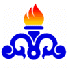 شركت مجتمع گاز پارس جنوبيگزارش شناخت:مناقصه شماره 789/96عنوان مناقصه: (انجام خدمات نگهداشت و انبارش كالاي شركت مجتمع گاز پارس جنوبي)هدف كلي مناقصه: شرح مختصر ذيل، رئوس کلي تعهدات پيمانکار، جهت راهنمائي وي در خصوص موضوع پيمان بوده، ميزان واقعي تعهدات پيمانکار و جزئيات کامل آن در ساير مدارک پيمان و شرح مفصل کار مشخص شده و محدود به شرح ذيل نمي باشد.مشخصات پروژه:1) عنوان مشخصات كلي، اهداف كيفي و كمي پروژه:انجام خدمات تداركات كالا، انبارش و نگهداشت كالا (شامل: كليه امور مربوط به انبارش و نگهداشت كالا از جمله كمك انبار‌داري، امور شمارش و انبار‌گرداني، کليه امور كارگري انبارهاي قطعات يدكي و عمومي و شيميائي و اقلام مازاد و اسقاط، كليه امور متصدي انبارهاي قطعات يدكي، عمومي و مواد شيميائي و اقلام مازاد و اسقاط، امورات تخليه و بارگيري كالا، كمك كارشناس رسيد كالا، امور ارسال كالا، كمك كارشناس ارسال كالا، بايگاني و كنترل اسناد، كمك كارشناس بازرسي انبارها و امورات گمركي و خروج و ورود كالا در منطقه ويژه اقتصادي و در مبادي ورودي و خروجي بين پالايشگاهي، انجام امور كامپيوتري و الكترونيكي نقل و انتقالات كالا و امور دفتري و عمليات اسنادي و بايگاني كالا، عمليات توزين كالا، امور تنظيم تقاضا و كنترل موجودي انبارها و كمك كارشناسان سفارشات كالا و امور كامپيوتري و عمليات آمارگيري و گزارشات سيستمي؛ امور كُد گذاري كالا و تنظيم فرم‌هاي مربوطه و عمليات سيستمي و كمك كارشناس طبقه‌بندي كالا، انجام امور جمع‌آوري ضايعات و فروش، امور مربوط به پذيرش و پيگيري تقاضا و امور مربوط به فرايندهاي خريد از قبيل انجام استعلام و تنظيم سفارش خريد و دريافت پيشنهادهاي فني و مالي و ثبت فعاليت‌هاي دفتري و امور مربوط به بررسي منابع و سابقه شركت‌هاي تامين كننده و توليد كننده قطعات و تجهيزات و ثبت و به روزآوري مستندات و سوابق شركت‌ها و فعاليت‌هاي مرتبط با انجام ارزيابي اوليه و دوره‌اي منابع و فعاليت‌هاي مرتبط با آن در واحدهاي تحت پوشش ستاد مديريت بازرگاني و امور كالاي پالايشگاه‌ها و كليه امور مربوط به تداركات و امور كالا و اداره عمليات انبارها) در پالايشگاه‌هاي مجتمع و ستاد مديريت بازرگاني و حدود كاري دفتر تداركات مستقر در تهران با هدف پايداري توليد در شركت مجتمع گاز پارس جنوبي 2) سازمان كارفرمائي:شركت مجتمع گاز پارس جنوبي به عنوان كارفرما مي‌باشد و مدير بازرگاني به عنوان نماينده اصلي كارفرما و رئيس عمليات انبار به عنوان  دستگاه نظارت در اين پيمان مي باشد.3 ) چارت سازماني و نيروي انساني مورد نيازاجراي خدمات: 4)برنامه زماني كلي اوليه ( متناسب با تعهدات موضوع مناقصه):مدت اوليه پيمان به مدت 2 سال شمسي از تاريخ ابلاغ شروع بكار است. 5)اطلاعات تامين مالي پروژه:از بودجه‌هاي جاري شركت- منابع داخلي تامين مي‌گردد كه بر اساس كار انجام شده و مورد تاييد دستگاه نظارت مبلغ قرارداد آتي به پيمانكار پرداخت خواهد شد.6) اسناد فني و اطلاعاتي كه وضعيت پروژه را براي مناقصه‌گر از نظر شرايط كار تبيين نمايد:الف )نياز به اسناد فني نمي باشد.ب) وظائف پيمانكار به صورت كامل در شرح دفترچه  پيمان قيد گرديده است و كليات وظائف به شرح بند 1 فوق الذكر مي‌باشد. 7) برنامه تداركاتي پروژه( تداركات داخلي و خارجي)، حسب مورد:1-7- تهيه و تامين يك وعده غذا به عنوان نهار در رستوران بهداشتي شركت و همچنين تهيه و تامين صبحانه و نهار و شام به همراه ماست يا سالاد و دوغ يا دلستر در ظروف يكبار مصرف گياهي براي آن عده از نيروهاي پيمانكار كه در زمان استراحت در خوابگاه‌هاي پيمانكار مستقر مي‌باشند به عهده و هزينه پيمانكار مي‌باشد.2-7 – تهيه و تامين كليه لوازم و تجهيزات ايمني انفرادي مطابق با شرايط كار و هماهنگ با واحد HSE  كارفرما3-7- پيمانكار بايستي كليه هزينه‌هاي مستقيم و غيرمستقيم مربوط به تعهدات خود و پيمان حاضر را جهت ارائه خدمات موضوع پيمان در قيمت پيشنهادي خود لحاظ نمايد.4 -7- كارفرما هيچگونه هزينه‌اي بجز آنچه كه تأمين آن به صراحت در پيمان و اسناد و مدارك مناقصه به عهده گرفته است را نخواهد پذيرفت.5-7- تهيه وسيله نقليه ايمن و كولردار مناسب شان مجتمع  با كيفيت مورد تاييد كارفرما جهت اياب و ذهاب به كمپ ها و شهرهاي دير، جم و كنگان.6-7- تهيه 4 كانكس 12 متري (به طول 12متر و عرض 40/2 متر)  مجهز به وسايل سرو نهار در پالايشگاه‌ها8 ) قوانين خاص و مقررات اختصاصي پروژه (نظيربيمه يا الزامات ايمني و زيست محيطي خاص )قوانين بيمه و وزارت تعاون، كار، رفاه و تامين اجتماعي .قوانين مربوط به وزارت امور اقتصادي و دارايي و قوانين مربوط به ماليات‌ها.قوانين مربوط به مناطق ويژه اقتصادي.بيمه هاي مسئوليت و مدني پرسنل مندرج در شرح كار.الزامات ايمني مطابق با مقررات و دستورالعمل‌هاي جاري HSE  در مجتمع . دستورالعمل ايمني، بهداشت و محيط زيست  پيمانكاران  مجتمع گاز پارس جنوبي و شركت ملي گاز ايران .مجموعه راهنماهای بهداشت امور HSE شرکت ملی گاز ايران.رعايت مسايل ايمني و استفاده از وسايل حفاظت فردی قيد شده در جدول مربوطه.رعايت ملاحظات زيست محيطي براساس اصل پنجاهم قانون اساسي جمهوري اسلامي ايران و بند ج ماده 104 قانون برنامه سوم توسعه اقتصادي، اجتماعي و فرهنگي جمهوري اسلامي ايران .رديفنام سمتواحد مربوطهتعداد كل نفراتگروه شغليمدرك تحصيليملاحظات1خدمات دريافت،تخليه و بارگيريعمليات كالا(واحد انبار)118ديپلمجهت فعاليت در ستاد بازرگاني و امور  كالاي پالايشگاهها2خدمات ثبت،شمارش،بررسي فني و رسيد كالاعمليات كالا(واحد انبار)1213فوق ديپلم يا بالاترجهت فعاليت در كليه انبارهاي تحت مديريت مجتمع3خدمات چيدمان،شمارش ،نگهداشت و انبارداري كالاعمليات كالا(واحد انبار)2612ديپلم يا بالاترجهت فعاليت در كليه انبارهاي تحت مديريت مجتمع4خدمات راهبري باسكولعمليات كالا (واحد انبار)110ديپلم يا بالاترجهت فعاليت در كليه انبارهاي تحت مديريت مجتمع5خدمات كنترل گمركي اموال و كالاهاي وروديگمرك منطقه ويژه2813فوق ديپلم يا بالاترجهت كنترل ورود و خروج كالاها(گمرك منطقه ويژه)6خدمات دفتري ،بايگاني و امور كامپيوتريواحد تداركات و خريد كالا2313ليسانسجهت فعاليت در ستاد بازرگاني و پالايشگاهها7خدمات ارسال كالاعمليات كالا(واحد انبار)1310ديپلمجهت كنترل ورود و خروج كالاها8خدمات تداركات،بازرگاني و خريد داخلسفارشات و كنترل موجودي1013ليسانسجهت فعاليت در ستاد بازرگاني و پالايشگاهها9خدمات بازرسي انبارهاواحد بازرسي انبار313ليسانسجهت فعاليت در كليه انبارهاي تحت مديريت مجتمع10دفتر تداركات تهرانواحد طبقه بندي كالا و دفتر تداركات تهران313فوق ديپلم يا بالاترجهت فعاليت در كليه انبارهاي تحت مديريت مجتمع11پذيرش وپيگيري تقاضاواحد تداركات و خريد كالا113ليسانسجهت فعاليت در ستاد بازرگاني و پالايشگاهها12بررسي منابعواحد بررسي منابع213ليسانسفعاليت بررسي منابع13كنترل موجودي و سفارشاتسفارشات و كنترل موجودي313ليسانسسفارشات و كنترل موجودي ستاد بازرگاني14طبقه بندي و استانداركالاواحد طبقه بندي كالا213ليسانسفعاليت در واحد طبقه بندي كالا15كميسيون مناقصاتواحد كميسيون مناقصات113ليسانسفعاليت در واحد كميسيون مناقصات16خودكفايي و ساخت داخلواحد خودكفايي113ليسانسفعاليت در واحد خودكفاييجمع كل نفرات:  140  نفرجمع كل نفرات:  140  نفرجمع كل نفرات:  140  نفر